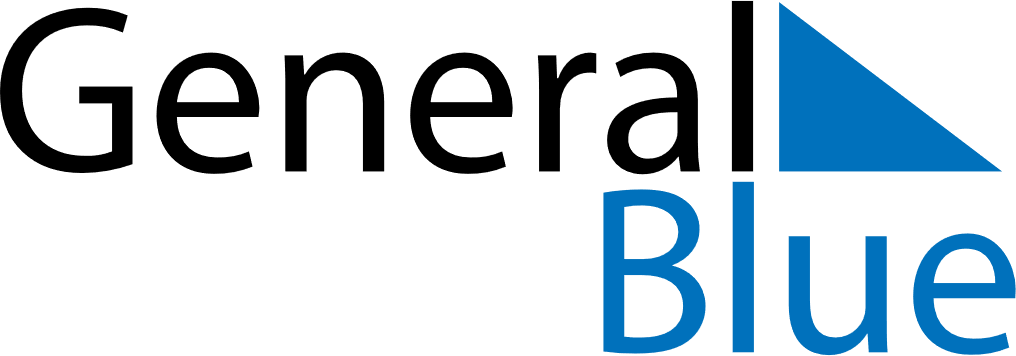 October 2020October 2020October 2020SpainSpainSUNMONTUEWEDTHUFRISAT1234567891011121314151617Fiesta Nacional de España1819202122232425262728293031